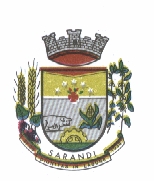 Estado do Rio Grande do SulPrefeitura Municipal de SarandiProcesso Licitatório n° 010/2018Inexigibilidade de Licitação n° 003/2018FUNDAMENTO LEGAL: art. 25, inc. III da Lei Federal nº 8.666/93 DATA: 11/01/2018OBJETO:Contratação da empresa Luis Felipe Hoffmann, para a colocação de palco, estrutura de som Shows para a 10 ª Feira da Uva, que acontecerá nos dias 12, 13 e 14 de janeiro de 2018, na Avenida Expedicionário, junto á Praça Farroupilha - Sarandi/RSEstado do Rio Grande do SulPrefeitura Municipal de SarandiProcesso Licitatório n° 010/2018Inexigibilidade de Licitação n° 003/2018JUSTIFICATIVA              Solicitamos gentilmente a realização do processo licitatório (INEXIGIBILIDADE) para a contratação da empresa Luis Felipe Hoffmann, CNPJ nº 20.436.027/0001-39, com sede na rua Machado de Assis, nº 30, Selbach/RS, para prestação de serviços de colocação de palco, estrutura de som Shows para a 10 ª Feira da Uva, que acontecerá nos dias 12, 13 e 14 de janeiro de 2018, na Avenida Expedicionário, junto á Praça Farroupilha - Sarandi/RS, sendo o valor dos  serviços referente aos três dias que acontecerá a 10ª Feira da Uva, é de R$ 8.300,00 (oito mil e trezentos reais). No qual o município pagará o valor em uma única parcela, após a realização do evento mediante Nota Fiscal, através do Projeto Atividade 2090, recurso 0001, (Dotação 3.6763/0).              A dispensa justifica-se em função de que a referida feira faz parte do Calendário de Eventos e das programações culturais e artísticas, sendo que está será a 10 ª Feira da Uva, com o objetivo de difundir, promover e dar incentivo aos produtores locais, sendo que a empresa Luis Felipe Hoffmann,  já prestou este serviço na promoção e em outros eventos locais atendendo satisfatoriamente e eficientemente as necessidades dos organizadores, pois possui amplo conhecimento técnico para a execução do projeto.                                                                      arandi, 11 de janeiro de 2018.Atenciosamente,Márcia Lisandra Klein BeckmannCoordenadora Geral da Secretaria Municipal de EducaçãoEstado do Rio Grande do SulPrefeitura Municipal de SarandiProcesso Licitatório n° 010/2018Inexigibilidade de Licitação n° 003/2018DESPACHODetermino à Secretaria Municipal da Fazenda que verifique e indique se há disponibilidade orçamentária e financeira para cobertura legal das despesas com a referida contratação. Sarandi, 11 de janeiro de 2018. ___________________________Glauber KunzlerPrefeito Municipal em exercício Estado do Rio Grande do SulPrefeitura Municipal de SarandiProcesso Licitatório n° 010/2018Inexigibilidade de Licitação n° 003/2018MEMORANDOPor determinação do Excelentíssimo Sr. Prefeito Municipal, após verificação nos registros financeiros e contábeis, informo que as despesas decorrentes da contratação, objeto do presente processo, deverá correr por conta da seguinte dotação:0803.13.392.0118.2090 – Manutenção Atividades Secretaria de Educação3390.39.59.00.00 – Serviço de áudio, vídeoSarandi, 11 de janeiro de 2018._______________________________Marcos André PalaoroAuxiliar de ContabilidadeEstado do Rio Grande do SulPrefeitura Municipal de SarandiProcesso Licitatório n° 010/2018Inexigibilidade de Licitação n° 003/2018AUTORIZAÇÃO DE CONTRATAÇÃOO Prefeito Municipal no uso de suas atribuições que lhe são conferidas pela legislação em vigor, especialmente a Lei Federal nº 8.666/93 e suas alterações posteriores, amparado no parecer exarado pela assessoria jurídica, resolve:01 – Autorizar a contratação nos seguintes termos:a) Inexigibilidade de Licitação, com fundamento no art. 25, inc. II da Lei Federal nº 8.666/93.                        b) Objetivo: Contratação da empresa Luis Felipe Hoffmann, para a colocação de palco, estrutura de som Shows para a 10 ª Feira da Uva, que acontecerá nos dias 12, 13 e 14 de janeiro de 2018, na Avenida Expedicionário, junto á Praça Farroupilha - Sarandi/RS. 02 - Autorizar o Empenho das despesas resultantes da presente contratação na seguinte dotação orçamentária: 0803.13.392.0118.2090 – Manutenção Atividades Secretaria de Educação3390.39.59.00.00 – Serviço de áudio, vídeoPor fim, que seja encaminhado ao setor de licitações e contratos para elaboração da minuta de contrato.Sarandi, 11 de janeiro de 2018.___________________________Glauber KunzlerPrefeito Municipal em exercício Estado do Rio Grande do SulPrefeitura Municipal de SarandiProcesso Licitatório n° 010/2018Inexigibilidade de Licitação n° 003/2018PARECER DA COMISSÃO DE LICITAÇÃOInexigibilidade de Licitação nº 003/2018Em análise ao presente processo administrativo de inexigibilidade de licitação, já ratificado por despacho do Sr. Prefeito Municipal, e também com parecer favorável da Assessoria Jurídica, informamos que o presente processo está de acordo com formalidades legais e em conformidade com o previsto no “caput” do art. 25, III, da Lei 8666/93. Sarandi, 11 de janeiro de 2018Comissão de Licitação:Nome: Fernanda Maria Alvarez       Assinatura: ____________________

Nome: Rafael Baú                    Assinatura: ____________________
Nome: Leocadia Oliveira da Silva       Assinatura: ____________________
Estado do Rio Grande do SulPrefeitura Municipal de SarandiProcesso Licitatório n° 010/2018Inexigibilidade de Licitação n° 003/2018DECLARAÇÃOInexigibilidade de Licitação nº 003/2017	Declaro sob as penas da Lei, que o Processo Administrativo de Contratação em epígrafe, atendeu a todas as formalidades legais constantes na legislação em vigor em especial a Lei Federal nº 8.666/93, e suas alterações. Sarandi, 11 de janeiro de 2018. __________________________________Dione Maria GregianinAssessora JurídicaEstado do Rio Grande do SulPrefeitura Municipal de SarandiProcesso Licitatório n° 010/2018Inexigibilidade de Licitação n° 003/2018 INEXIGIBILIDADE DE LICITAÇÃO	O Município de Sarandi comunica que, em despacho proferido no Processo Licitatório nº 010/2018, o Sr. Glauber Kunzler, Prefeito Municipal em exercício reconheceu ser inexigível licitação para a Contratação da empresa Luis Felipe Hoffmann, para a colocação de palco, estrutura de som Shows para a 10 ª Feira da Uva, que acontecerá nos dias 12, 13 e 14 de janeiro de 2018, na Avenida Expedicionário, junto á Praça Farroupilha - Sarandi/RS. Fundamento: Lei nº 8.666/93, art. 25, inc. II e § 1º, c/c art. 13, inc. III.Sarandi, 11 de janeiro de 2018.___________________________Glauber Kunzler Prefeito Municipal em exercício  Estado do Rio Grande do SulPrefeitura Municipal de SarandiProcesso Licitatório n° 010/2018Inexigibilidade de Licitação n° 003/2018EXTRATO DE CONTRATOContratante: Município de Sarandi/RS. Contratada: Luis Felipe Hoffmann.  Objeto: Contratação da empresa, para a colocação de palco, estrutura de som Shows para a 10 ª Feira da Uva, que acontecerá nos dias 12, 13 e 14 de janeiro de 2018, na Avenida Expedicionário, junto á Praça Farroupilha - Sarandi/RS Pagamento: valor dos serviços é de R$ 8.300,00 (oito mil e trezentos reais). No qual o município pagará o valor após o termino da prestação de serviço em até 10 (dez) dias. Prazo: período de  12, 13 e 14 de janeiro de 2017.__________________________Glauber Kunzler Prefeito Municipal em exercício Estado do Rio Grande do SulPrefeitura Municipal de SarandiProcesso Licitatório n° 010/2018Inexigibilidade de Licitação n° 003/2018DESPACHO	Tendo em vista o que consta do presente processo e considerando, ainda, que a empresa Luis Felipe Hoffmann, já prestou este serviço na promoção e em outros eventos locais atendendo satisfatoriamente e eficientemente as necessidades dos organizadores, pois possui amplo conhecimento técnico para a execução do projeto.	Face aos elementos contidos no parecer jurídico, considero, outrossim, que se trata de seleção e treinamento, tal como definidos no art. 13 da Lei nº 8.666/93 – II.      Autorizo a contratação, observadas as demais cautelas legais. Publique-se súmula deste despacho (LEI Nº 8.666/93, art. 26).Sarandi, 11 de janeiro de 2018.   ___________________________Glauber Kunzler Prefeito Municipal em exercício Estado do Rio Grande do SulPrefeitura Municipal de SarandiProcesso Licitatório n° 010/2018Inexigibilidade de Licitação n° 003/2018PARECER JURÍDICO 	Vem a esta Assessoria Jurídica, para exame e parecer a realização do processo licitatório a fim de contratar a empresa FH PRODUÇÕES, CNPJ 20.436.027/0001-39 para colocação de palco e estrutura de som para os três dias de Feira, bem como, shows na ocasião da 10ª Feira da Uva que acontece nos dias 12,13 e 14 de janeiro de 2018, com início as 14:00 horas do dia 12, na Avenida Expedicionário, junto à Praça Farroupilha, Sarandi-RS.A 10ª Feira da Uva, tem como objetivo difundir, promover e dar incentivo aos produtores locais. A referida Feira faz parte do Calendário de Eventos e das programações culturais e artisticas do Município, sedo o Município de Sarandi um dos promotores da feira, logo tem interesse na contratação da referida prestação de serviço com shows artísiticos.A empresa tem experência nesta área de promoção, contratação e sonorização  e atendeu de forma satisfatória e eficiente as necessidades dos organizadores pois possui amplo conhecimento técnico para a execução do projeto bem como para realização de shows artísticos, nos termos da justificação da Secretaria da Educação.A inexigibilidade, nos termos do artigo 25, III, da Lei 8.666/93, refere que é possível a contratação de profissional de qualquer setor artístico, desde que consagrado pela crítica especializada ou pela opinião pública, in verbis:Estado do Rio Grande do SulPrefeitura Municipal de SarandiArt. 25. .......III - para contratação de profissional de qualquer setor artístico, diretamente ou através de empresário exclusivo, desde que consagrado pela crítica especializada ou pela opinião pública.Portanto, considerando-se o dispositivo citado, é de se observar as exigências legais para  a inexigibilidade, ou seja consgração pela crítica especializada e opinião pública. Assim, se atendidos os referidos requisitos para a contratação na modalidade de inexigibilidade, esta se demosntra legal.Salienta-se que se faz necessária a apresentação pela empresa de toda a documentação exigida em lei, tal como: Regularidade fiscala) Certidão de Regularidade, da Secretaria da Receita Federal, e Certidão Quanto à Dívida Ativa da União, da Procuradoria da Fazenda Nacional ou a Certidão Conjunta Negativa de Débitos Relativos a Tributos Federais e à Dívida Ativa da União emitida pela Receita federal do Brasil;b) Certidão Negativa de débitos para com a Fazenda Estadual do domicílio da sede da licitante;c) Certidão Negativa de débitos para com a Fazenda Municipal do domicílio da sede da licitante;d) Certificado de Regularidade do FGTS (CRF) perante o Fundo de Garantia do Tempo de Serviço;Estado do Rio Grande do SulPrefeitura Municipal de Sarandie) Certidão Negativa de Debito Trabalhista em cumprimento a Lei nº 12.440/2011, emitida pelo Tribunal Superior do Trabalho (http://www.tst.jus.br/certidao). f) Declaração de que não está descumprindo o disposto no art. 7°, inciso XXXIII, da Constituição Federal, assinada pelo representante legal da licitante.Assim, se atendidos os requisitos acima, restará caracterizada a hipótese de inexigibilidade de licitação prevista no art. 25, III, da Lei nº 8.666/93.Ante o exposto nos termos acima especificados, opina esta Procuradoria Jurídica pela viabilidade de contratação.Contudo, à consideração superior.Sarandi, 11 de janeiro de 2018.                       __________________________________Dione Maria Gregianin OAB/RS 68.279Assessora Jurídica 